附件1美罗家园宝欣苑第二居民委员会平面图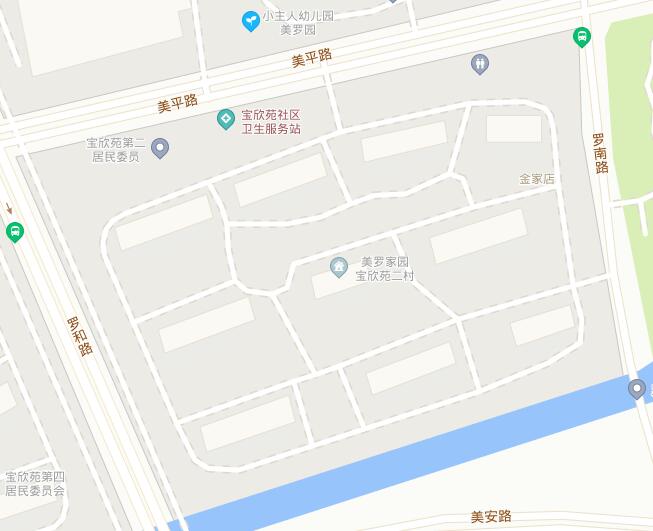 